Designed for:Designed for:Designed for:Designed for:Designed for:Designed by:Designed by:Date:Date:Version:Business Model Canvas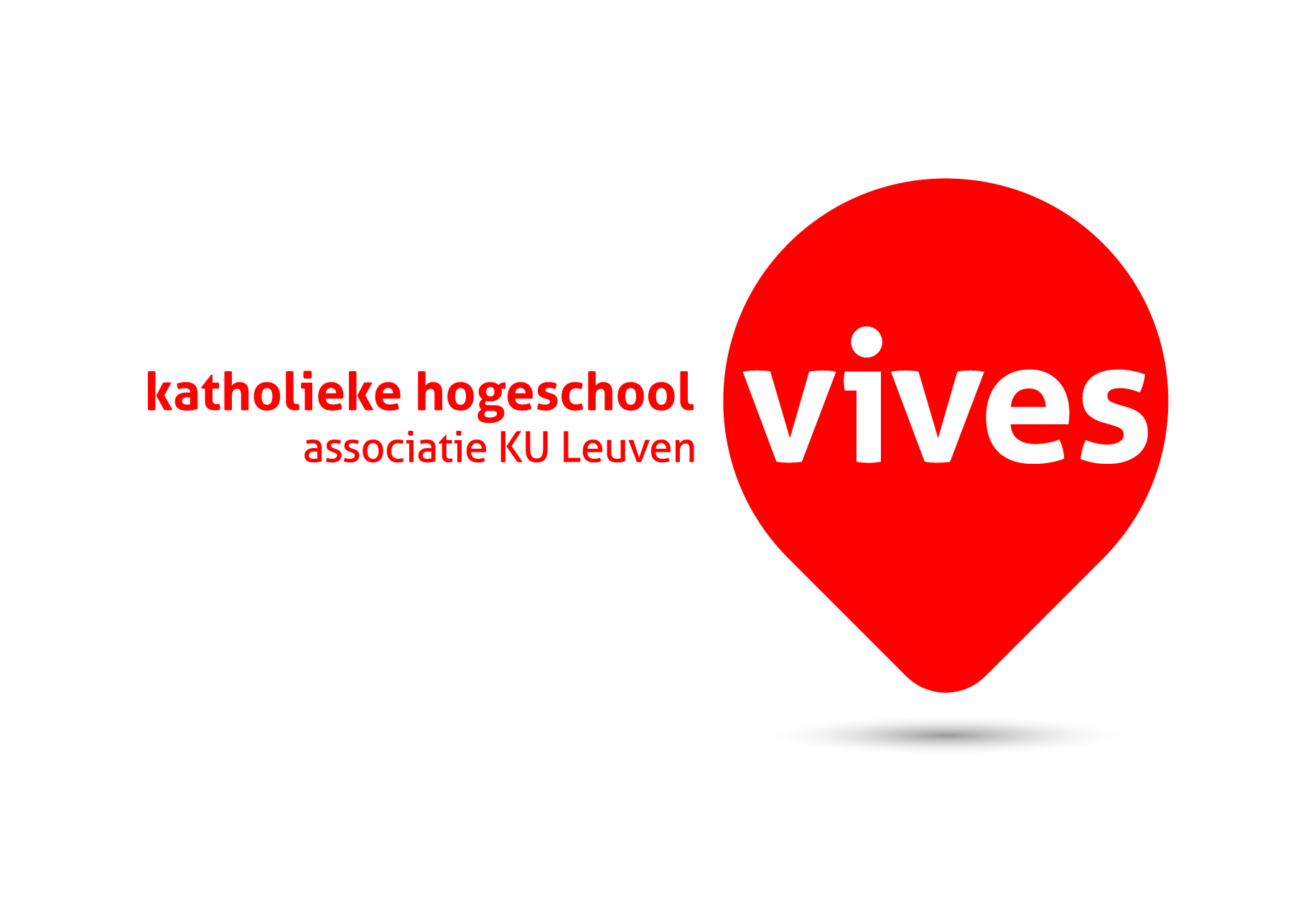 Business Model CanvasKey PartnersKey ActivitiesKey ActivitiesValue PropositionsValue PropositionsValue PropositionsCustomer RelationshipsCustomer RelationshipsCustomer RelationshipsCustomer SegmentsCustomer SegmentsCustomer SegmentsWho are our Key Partners? Who are our key suppliers? Which Key Resources are we acquiring from partners? Which Key Activities do partners perform?MOTIVATIONS FOR PARTNERSHIPS: Optimization and economy, Reduction of risk and uncertainty, Acquisition of particular resources and activitiesWhat Key Activities do our Value Propositions require? Our Distribution Channels? Customer Relationships? Revenue streams?CATEGORIES:Production, Problem Solving, Platform/NetworkWhat Key Activities do our Value Propositions require? Our Distribution Channels? Customer Relationships? Revenue streams?CATEGORIES:Production, Problem Solving, Platform/NetworkWhat value do we deliver to the customer? Which one of our customer’s problems are we helping to solve? What bundles of products and services are we offering to each Customer Segment? Which customer needs are we satisfying?CHARACTERISTICS: Newness, Performance, Customization, “Getting the Job Done”, Design, Brand/Status, Price, Cost Reduction, Risk Reduction, Accessibility, Convenience/UsabilityWhat value do we deliver to the customer? Which one of our customer’s problems are we helping to solve? What bundles of products and services are we offering to each Customer Segment? Which customer needs are we satisfying?CHARACTERISTICS: Newness, Performance, Customization, “Getting the Job Done”, Design, Brand/Status, Price, Cost Reduction, Risk Reduction, Accessibility, Convenience/UsabilityWhat value do we deliver to the customer? Which one of our customer’s problems are we helping to solve? What bundles of products and services are we offering to each Customer Segment? Which customer needs are we satisfying?CHARACTERISTICS: Newness, Performance, Customization, “Getting the Job Done”, Design, Brand/Status, Price, Cost Reduction, Risk Reduction, Accessibility, Convenience/UsabilityWhat value do we deliver to the customer? Which one of our customer’s problems are we helping to solve? What bundles of products and services are we offering to each Customer Segment? Which customer needs are we satisfying?CHARACTERISTICS: Newness, Performance, Customization, “Getting the Job Done”, Design, Brand/Status, Price, Cost Reduction, Risk Reduction, Accessibility, Convenience/UsabilityWhat type of relationship does each of our Customer Segments expect us to establish and maintain with them? Which ones have we established? How are they integrated with the rest of our business model? How costly are they?What type of relationship does each of our Customer Segments expect us to establish and maintain with them? Which ones have we established? How are they integrated with the rest of our business model? How costly are they?For whom are we creating value? Who are our most important customers? Is our customer base a Mass Market, Niche Market, Segmented, Diversified, Multi-sided PlatformFor whom are we creating value? Who are our most important customers? Is our customer base a Mass Market, Niche Market, Segmented, Diversified, Multi-sided PlatformFor whom are we creating value? Who are our most important customers? Is our customer base a Mass Market, Niche Market, Segmented, Diversified, Multi-sided PlatformWho are our Key Partners? Who are our key suppliers? Which Key Resources are we acquiring from partners? Which Key Activities do partners perform?MOTIVATIONS FOR PARTNERSHIPS: Optimization and economy, Reduction of risk and uncertainty, Acquisition of particular resources and activitiesKey ResourcesKey ResourcesWhat value do we deliver to the customer? Which one of our customer’s problems are we helping to solve? What bundles of products and services are we offering to each Customer Segment? Which customer needs are we satisfying?CHARACTERISTICS: Newness, Performance, Customization, “Getting the Job Done”, Design, Brand/Status, Price, Cost Reduction, Risk Reduction, Accessibility, Convenience/UsabilityWhat value do we deliver to the customer? Which one of our customer’s problems are we helping to solve? What bundles of products and services are we offering to each Customer Segment? Which customer needs are we satisfying?CHARACTERISTICS: Newness, Performance, Customization, “Getting the Job Done”, Design, Brand/Status, Price, Cost Reduction, Risk Reduction, Accessibility, Convenience/UsabilityWhat value do we deliver to the customer? Which one of our customer’s problems are we helping to solve? What bundles of products and services are we offering to each Customer Segment? Which customer needs are we satisfying?CHARACTERISTICS: Newness, Performance, Customization, “Getting the Job Done”, Design, Brand/Status, Price, Cost Reduction, Risk Reduction, Accessibility, Convenience/UsabilityWhat value do we deliver to the customer? Which one of our customer’s problems are we helping to solve? What bundles of products and services are we offering to each Customer Segment? Which customer needs are we satisfying?CHARACTERISTICS: Newness, Performance, Customization, “Getting the Job Done”, Design, Brand/Status, Price, Cost Reduction, Risk Reduction, Accessibility, Convenience/UsabilityChannelsChannelsFor whom are we creating value? Who are our most important customers? Is our customer base a Mass Market, Niche Market, Segmented, Diversified, Multi-sided PlatformFor whom are we creating value? Who are our most important customers? Is our customer base a Mass Market, Niche Market, Segmented, Diversified, Multi-sided PlatformFor whom are we creating value? Who are our most important customers? Is our customer base a Mass Market, Niche Market, Segmented, Diversified, Multi-sided PlatformWho are our Key Partners? Who are our key suppliers? Which Key Resources are we acquiring from partners? Which Key Activities do partners perform?MOTIVATIONS FOR PARTNERSHIPS: Optimization and economy, Reduction of risk and uncertainty, Acquisition of particular resources and activitiesWhat Key Resources do our Value Propositions require? Our Distribution Channels? Customer Relationships Revenue Streams?TYPES OF RESOURCES: Physical, Intellectual (brand patents, copyrights, data), Human, FinancialWhat Key Resources do our Value Propositions require? Our Distribution Channels? Customer Relationships Revenue Streams?TYPES OF RESOURCES: Physical, Intellectual (brand patents, copyrights, data), Human, FinancialWhat value do we deliver to the customer? Which one of our customer’s problems are we helping to solve? What bundles of products and services are we offering to each Customer Segment? Which customer needs are we satisfying?CHARACTERISTICS: Newness, Performance, Customization, “Getting the Job Done”, Design, Brand/Status, Price, Cost Reduction, Risk Reduction, Accessibility, Convenience/UsabilityWhat value do we deliver to the customer? Which one of our customer’s problems are we helping to solve? What bundles of products and services are we offering to each Customer Segment? Which customer needs are we satisfying?CHARACTERISTICS: Newness, Performance, Customization, “Getting the Job Done”, Design, Brand/Status, Price, Cost Reduction, Risk Reduction, Accessibility, Convenience/UsabilityWhat value do we deliver to the customer? Which one of our customer’s problems are we helping to solve? What bundles of products and services are we offering to each Customer Segment? Which customer needs are we satisfying?CHARACTERISTICS: Newness, Performance, Customization, “Getting the Job Done”, Design, Brand/Status, Price, Cost Reduction, Risk Reduction, Accessibility, Convenience/UsabilityWhat value do we deliver to the customer? Which one of our customer’s problems are we helping to solve? What bundles of products and services are we offering to each Customer Segment? Which customer needs are we satisfying?CHARACTERISTICS: Newness, Performance, Customization, “Getting the Job Done”, Design, Brand/Status, Price, Cost Reduction, Risk Reduction, Accessibility, Convenience/UsabilityThrough which Channels do our Customer Segments want to be reached? How are we reaching them now? How are our Channels integrated? Which ones work best? Which ones are most cost-efficient? How are we integrating them with customer routines?Through which Channels do our Customer Segments want to be reached? How are we reaching them now? How are our Channels integrated? Which ones work best? Which ones are most cost-efficient? How are we integrating them with customer routines?For whom are we creating value? Who are our most important customers? Is our customer base a Mass Market, Niche Market, Segmented, Diversified, Multi-sided PlatformFor whom are we creating value? Who are our most important customers? Is our customer base a Mass Market, Niche Market, Segmented, Diversified, Multi-sided PlatformFor whom are we creating value? Who are our most important customers? Is our customer base a Mass Market, Niche Market, Segmented, Diversified, Multi-sided PlatformCost StructureCost StructureCost StructureCost StructureRevenue StreamsRevenue StreamsRevenue StreamsRevenue StreamsRevenue StreamsRevenue StreamsRevenue StreamsRevenue StreamsWhat are the most important costs inherent in our business model? Which Key Resources are most expensive? Which Key Activities are most expensive?
                                                                                                                                       IS YOUR BUSINESS MORE: Cost Driven (leanest cost structure, low price value proposition, maximum automation, extensive outsourcing), Value Driven (focused on value creation, premium value proposition).
                                                                                                                            SAMPLE CHARACTERISTICS: Fixed Costs (salaries, rents, utilities), Variable costs, Economies of scale, Economies of scopeWhat are the most important costs inherent in our business model? Which Key Resources are most expensive? Which Key Activities are most expensive?
                                                                                                                                       IS YOUR BUSINESS MORE: Cost Driven (leanest cost structure, low price value proposition, maximum automation, extensive outsourcing), Value Driven (focused on value creation, premium value proposition).
                                                                                                                            SAMPLE CHARACTERISTICS: Fixed Costs (salaries, rents, utilities), Variable costs, Economies of scale, Economies of scopeWhat are the most important costs inherent in our business model? Which Key Resources are most expensive? Which Key Activities are most expensive?
                                                                                                                                       IS YOUR BUSINESS MORE: Cost Driven (leanest cost structure, low price value proposition, maximum automation, extensive outsourcing), Value Driven (focused on value creation, premium value proposition).
                                                                                                                            SAMPLE CHARACTERISTICS: Fixed Costs (salaries, rents, utilities), Variable costs, Economies of scale, Economies of scopeWhat are the most important costs inherent in our business model? Which Key Resources are most expensive? Which Key Activities are most expensive?
                                                                                                                                       IS YOUR BUSINESS MORE: Cost Driven (leanest cost structure, low price value proposition, maximum automation, extensive outsourcing), Value Driven (focused on value creation, premium value proposition).
                                                                                                                            SAMPLE CHARACTERISTICS: Fixed Costs (salaries, rents, utilities), Variable costs, Economies of scale, Economies of scopeFor what value are our customers really willing to pay? For what do they currently pay? How are they currently paying? How would they prefer to pay? How much does each Revenue Stream contribute to overall revenues?
                                                                                                                             TYPES: Asset sale, Usage fee, Subscription Fees, Lending/Renting/Leasing, Licensing, Brokerage fees, Advertising
FIXED PRICING: List Price, Product feature dependent, Customer segment dependent, Volume dependent
DYNAMIC PRICING: Negotiation (bargaining), Yield Management, Real-time-MarketFor what value are our customers really willing to pay? For what do they currently pay? How are they currently paying? How would they prefer to pay? How much does each Revenue Stream contribute to overall revenues?
                                                                                                                             TYPES: Asset sale, Usage fee, Subscription Fees, Lending/Renting/Leasing, Licensing, Brokerage fees, Advertising
FIXED PRICING: List Price, Product feature dependent, Customer segment dependent, Volume dependent
DYNAMIC PRICING: Negotiation (bargaining), Yield Management, Real-time-MarketFor what value are our customers really willing to pay? For what do they currently pay? How are they currently paying? How would they prefer to pay? How much does each Revenue Stream contribute to overall revenues?
                                                                                                                             TYPES: Asset sale, Usage fee, Subscription Fees, Lending/Renting/Leasing, Licensing, Brokerage fees, Advertising
FIXED PRICING: List Price, Product feature dependent, Customer segment dependent, Volume dependent
DYNAMIC PRICING: Negotiation (bargaining), Yield Management, Real-time-MarketFor what value are our customers really willing to pay? For what do they currently pay? How are they currently paying? How would they prefer to pay? How much does each Revenue Stream contribute to overall revenues?
                                                                                                                             TYPES: Asset sale, Usage fee, Subscription Fees, Lending/Renting/Leasing, Licensing, Brokerage fees, Advertising
FIXED PRICING: List Price, Product feature dependent, Customer segment dependent, Volume dependent
DYNAMIC PRICING: Negotiation (bargaining), Yield Management, Real-time-MarketFor what value are our customers really willing to pay? For what do they currently pay? How are they currently paying? How would they prefer to pay? How much does each Revenue Stream contribute to overall revenues?
                                                                                                                             TYPES: Asset sale, Usage fee, Subscription Fees, Lending/Renting/Leasing, Licensing, Brokerage fees, Advertising
FIXED PRICING: List Price, Product feature dependent, Customer segment dependent, Volume dependent
DYNAMIC PRICING: Negotiation (bargaining), Yield Management, Real-time-MarketFor what value are our customers really willing to pay? For what do they currently pay? How are they currently paying? How would they prefer to pay? How much does each Revenue Stream contribute to overall revenues?
                                                                                                                             TYPES: Asset sale, Usage fee, Subscription Fees, Lending/Renting/Leasing, Licensing, Brokerage fees, Advertising
FIXED PRICING: List Price, Product feature dependent, Customer segment dependent, Volume dependent
DYNAMIC PRICING: Negotiation (bargaining), Yield Management, Real-time-MarketFor what value are our customers really willing to pay? For what do they currently pay? How are they currently paying? How would they prefer to pay? How much does each Revenue Stream contribute to overall revenues?
                                                                                                                             TYPES: Asset sale, Usage fee, Subscription Fees, Lending/Renting/Leasing, Licensing, Brokerage fees, Advertising
FIXED PRICING: List Price, Product feature dependent, Customer segment dependent, Volume dependent
DYNAMIC PRICING: Negotiation (bargaining), Yield Management, Real-time-MarketFor what value are our customers really willing to pay? For what do they currently pay? How are they currently paying? How would they prefer to pay? How much does each Revenue Stream contribute to overall revenues?
                                                                                                                             TYPES: Asset sale, Usage fee, Subscription Fees, Lending/Renting/Leasing, Licensing, Brokerage fees, Advertising
FIXED PRICING: List Price, Product feature dependent, Customer segment dependent, Volume dependent
DYNAMIC PRICING: Negotiation (bargaining), Yield Management, Real-time-MarketDesigned by: The Business Model Foundry (www.businessmodelgeneration.com/canvas). Word implementation by: Neos Chronos Limited (https://neoschronos.com). License: CC BY-SA 3.0Designed by: The Business Model Foundry (www.businessmodelgeneration.com/canvas). Word implementation by: Neos Chronos Limited (https://neoschronos.com). License: CC BY-SA 3.0Designed by: The Business Model Foundry (www.businessmodelgeneration.com/canvas). Word implementation by: Neos Chronos Limited (https://neoschronos.com). License: CC BY-SA 3.0Designed by: The Business Model Foundry (www.businessmodelgeneration.com/canvas). Word implementation by: Neos Chronos Limited (https://neoschronos.com). License: CC BY-SA 3.0Designed by: The Business Model Foundry (www.businessmodelgeneration.com/canvas). Word implementation by: Neos Chronos Limited (https://neoschronos.com). License: CC BY-SA 3.0Designed by: The Business Model Foundry (www.businessmodelgeneration.com/canvas). Word implementation by: Neos Chronos Limited (https://neoschronos.com). License: CC BY-SA 3.0Designed by: The Business Model Foundry (www.businessmodelgeneration.com/canvas). Word implementation by: Neos Chronos Limited (https://neoschronos.com). License: CC BY-SA 3.0Designed by: The Business Model Foundry (www.businessmodelgeneration.com/canvas). Word implementation by: Neos Chronos Limited (https://neoschronos.com). License: CC BY-SA 3.0Designed by: The Business Model Foundry (www.businessmodelgeneration.com/canvas). Word implementation by: Neos Chronos Limited (https://neoschronos.com). License: CC BY-SA 3.0Designed by: The Business Model Foundry (www.businessmodelgeneration.com/canvas). Word implementation by: Neos Chronos Limited (https://neoschronos.com). License: CC BY-SA 3.0Designed by: The Business Model Foundry (www.businessmodelgeneration.com/canvas). Word implementation by: Neos Chronos Limited (https://neoschronos.com). License: CC BY-SA 3.0Designed by: The Business Model Foundry (www.businessmodelgeneration.com/canvas). Word implementation by: Neos Chronos Limited (https://neoschronos.com). License: CC BY-SA 3.0Designed for:Designed for:Designed for:Designed for:Designed for:Designed by:Designed by:Date:Date:Version:Business Model CanvasBusiness Model CanvasProject nameProject nameProject nameKey PartnersKey ActivitiesKey ActivitiesValue PropositionsValue PropositionsValue PropositionsCustomer RelationshipsCustomer RelationshipsCustomer RelationshipsCustomer SegmentsCustomer SegmentsCustomer SegmentsKey ResourcesKey ResourcesChannelsChannelsCost StructureCost StructureCost StructureCost StructureRevenue StreamsRevenue StreamsRevenue StreamsRevenue StreamsRevenue StreamsRevenue StreamsRevenue StreamsRevenue StreamsDesigned by: The Business Model Foundry (www.businessmodelgeneration.com/canvas). Word implementation by: Neos Chronos Limited (https://neoschronos.com). License: CC BY-SA 3.0Designed by: The Business Model Foundry (www.businessmodelgeneration.com/canvas). Word implementation by: Neos Chronos Limited (https://neoschronos.com). License: CC BY-SA 3.0Designed by: The Business Model Foundry (www.businessmodelgeneration.com/canvas). Word implementation by: Neos Chronos Limited (https://neoschronos.com). License: CC BY-SA 3.0Designed by: The Business Model Foundry (www.businessmodelgeneration.com/canvas). Word implementation by: Neos Chronos Limited (https://neoschronos.com). License: CC BY-SA 3.0Designed by: The Business Model Foundry (www.businessmodelgeneration.com/canvas). Word implementation by: Neos Chronos Limited (https://neoschronos.com). License: CC BY-SA 3.0Designed by: The Business Model Foundry (www.businessmodelgeneration.com/canvas). Word implementation by: Neos Chronos Limited (https://neoschronos.com). License: CC BY-SA 3.0Designed by: The Business Model Foundry (www.businessmodelgeneration.com/canvas). Word implementation by: Neos Chronos Limited (https://neoschronos.com). License: CC BY-SA 3.0Designed by: The Business Model Foundry (www.businessmodelgeneration.com/canvas). Word implementation by: Neos Chronos Limited (https://neoschronos.com). License: CC BY-SA 3.0Designed by: The Business Model Foundry (www.businessmodelgeneration.com/canvas). Word implementation by: Neos Chronos Limited (https://neoschronos.com). License: CC BY-SA 3.0Designed by: The Business Model Foundry (www.businessmodelgeneration.com/canvas). Word implementation by: Neos Chronos Limited (https://neoschronos.com). License: CC BY-SA 3.0Designed by: The Business Model Foundry (www.businessmodelgeneration.com/canvas). Word implementation by: Neos Chronos Limited (https://neoschronos.com). License: CC BY-SA 3.0Designed by: The Business Model Foundry (www.businessmodelgeneration.com/canvas). Word implementation by: Neos Chronos Limited (https://neoschronos.com). License: CC BY-SA 3.0